Lisamaterjal: tolmuterade pildidTAIMEDE TOLMUTERADTolmuterade pildid (autor: Ingebor-Megy Allingu) 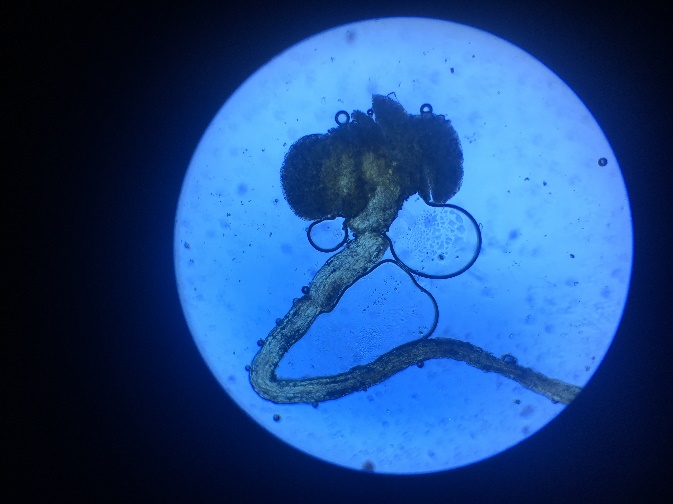 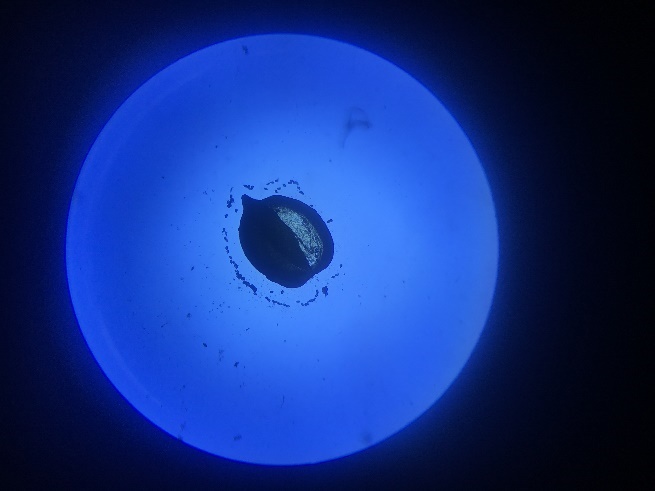        HERNES					ANGERVAKS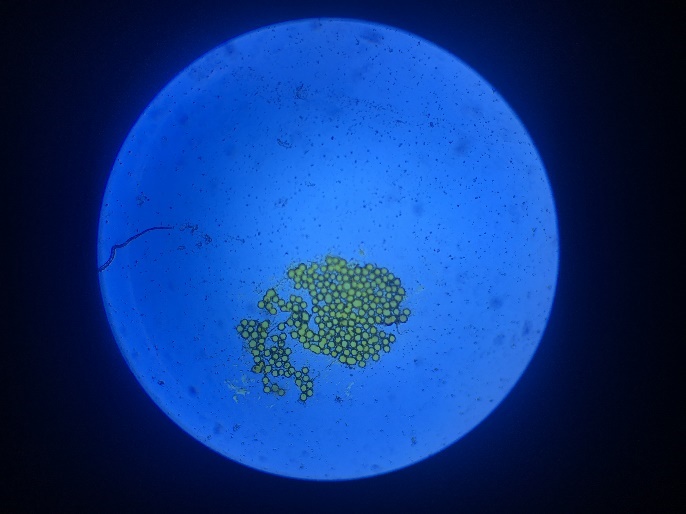 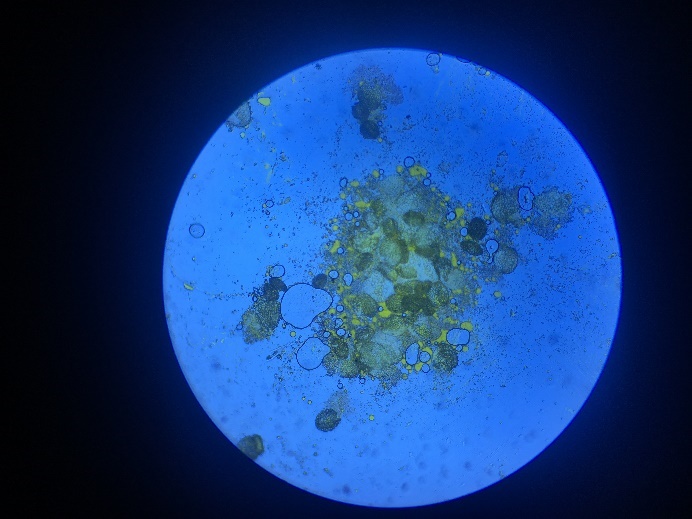 LIILIA					PÄEVAKÜBAR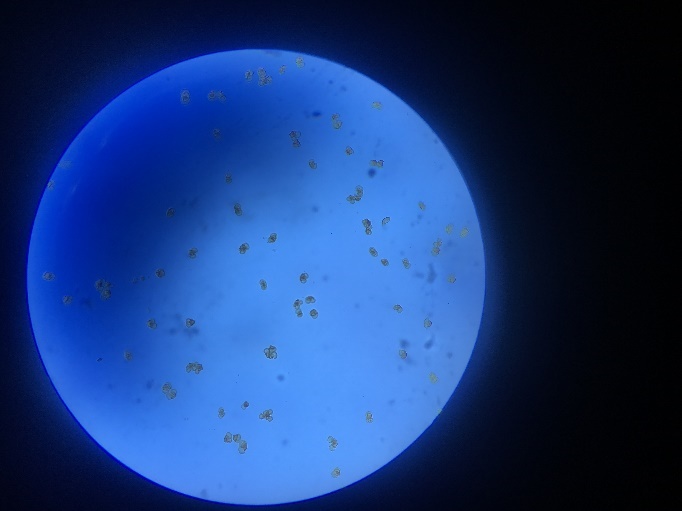 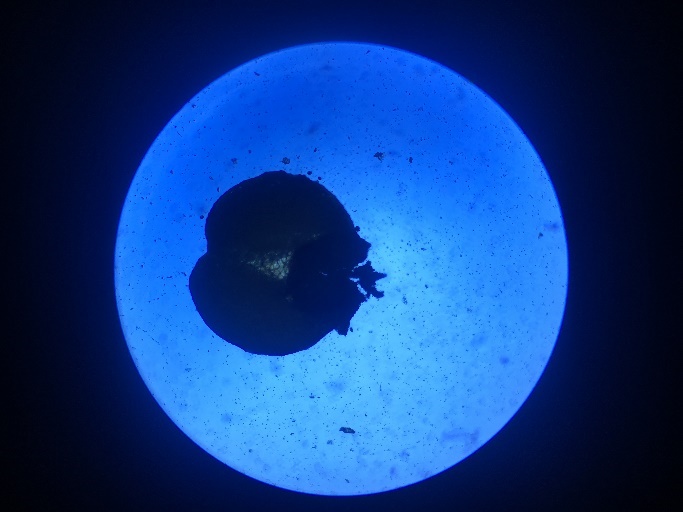 		MÄND					   NAISTEPUNA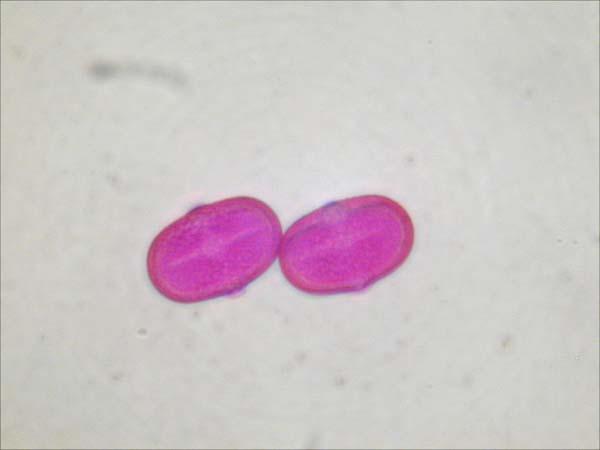 Aedhernes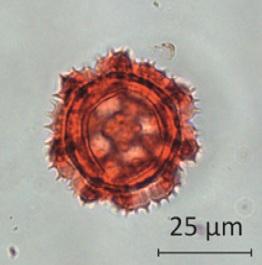 Võilill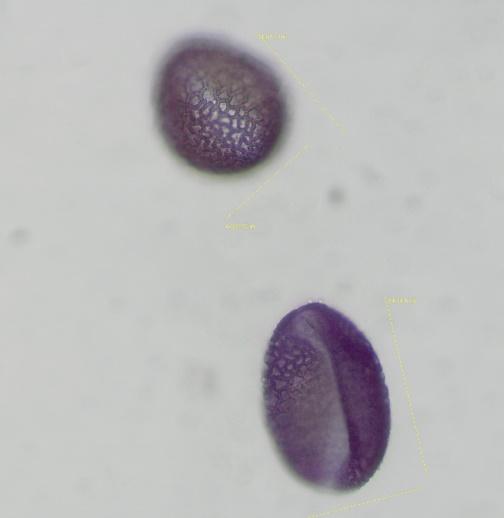 Aedliilia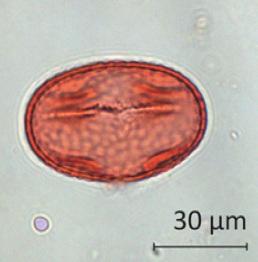 Aasristik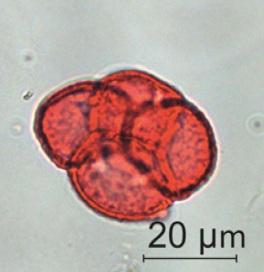 Kanarbik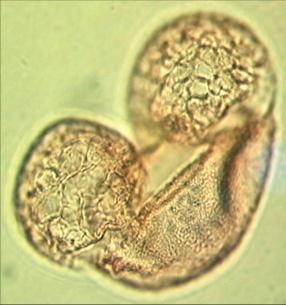 Harilik mänd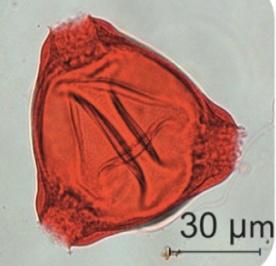 Põdrakanep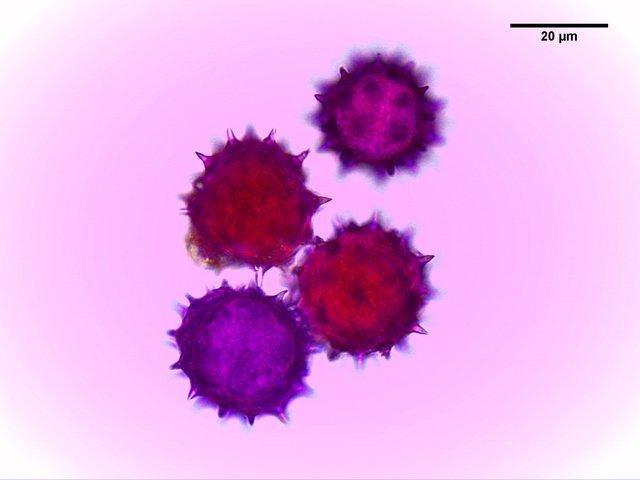 Päevakübar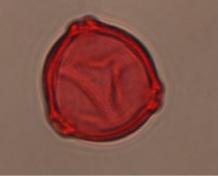 Kask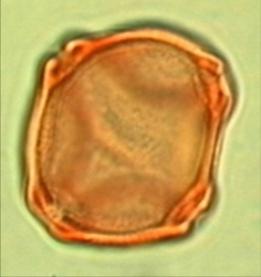 Lepp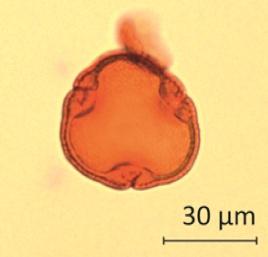 Pärn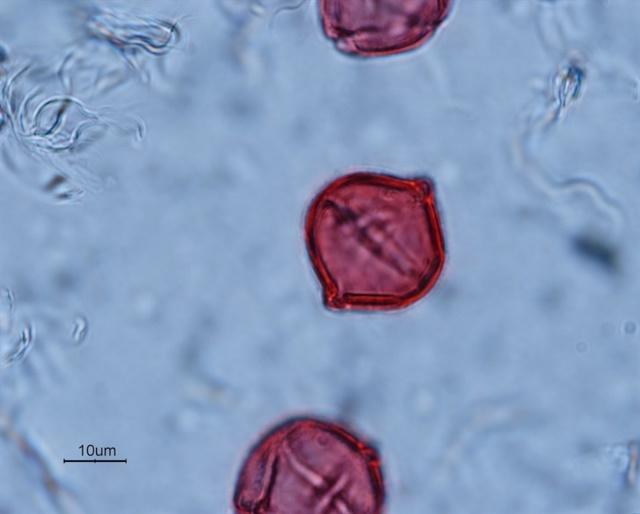 Kartul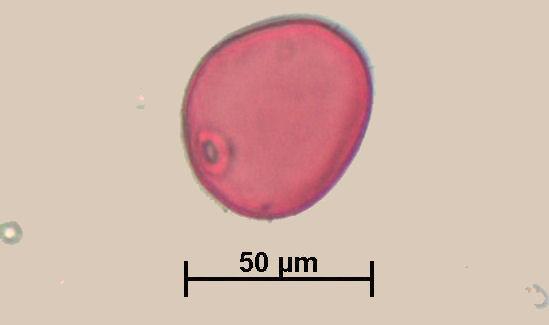 Nisu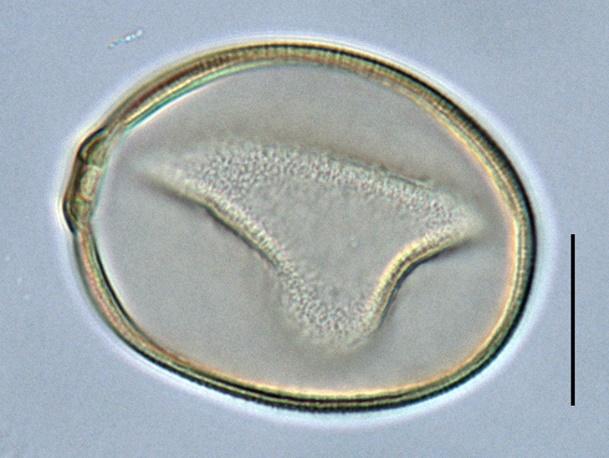 Kaer